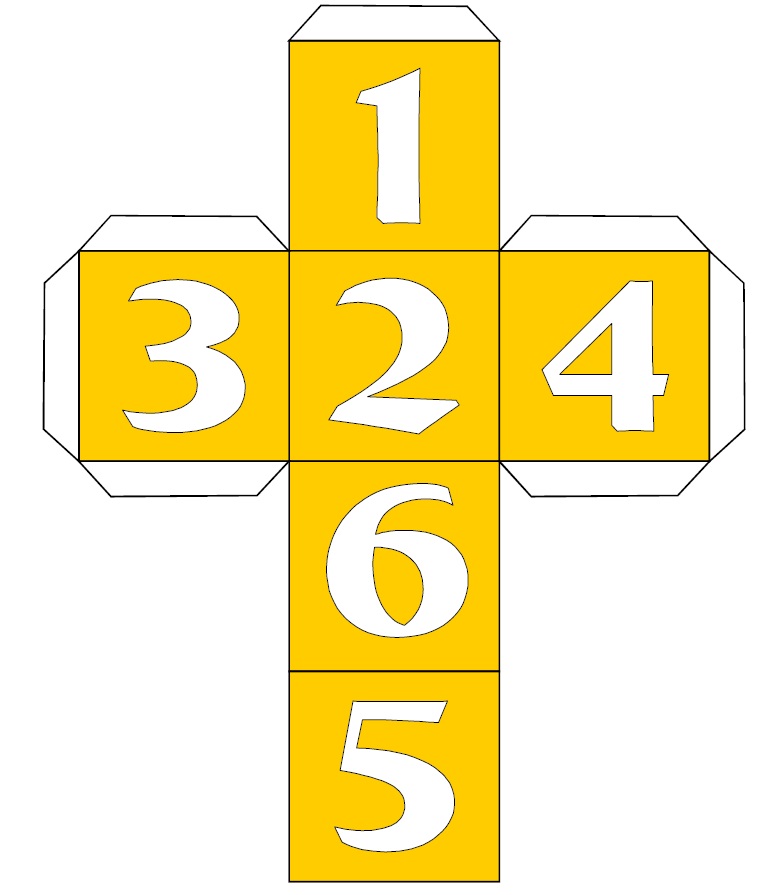 14 +35+35 + 23 + 24 +44 +34 + 24 +33 + 13 + 3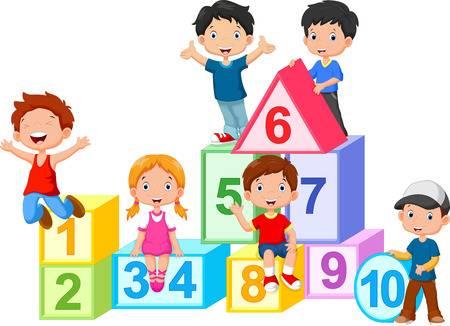 5+ 32 + 13 + 54 + 22 + 33 + 42 + 22 + 54 + 54 + 12 + 42 + 33 + 31 +35 + 55 + 3